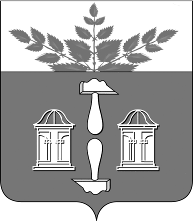 Тульская областьМуниципальное образование ЩЁКИНСКИЙ РАЙОНАДМИНИСТРАЦИЯ ЩЁКИНСКОГО РАЙОНАП О С Т А Н О В Л Е Н И ЕО внесении изменений в постановление администрации муниципального образования Щекинский район от 22.04.2020 № 4-403 «Об утверждении административного регламентапредоставления муниципальной услуги «Предоставление жилых помещений по договорам социального найма»В соответствии с Федеральным законом от 06.10.2003 № 131-ФЗ «Об общих принципах организации местного самоуправления в Российской Федерации», Федеральным законом от 27.07.2010 № 210-ФЗ «Об организации предоставления государственных и муниципальных услуг», Рапоряжением Правительства Российской Федерации от 18.09.2019 № 2113-р «О перечне типовых государственных и муниципальных услуг, предоставляемых исполнительными органами государственной власти субъектов РФ, государственными учреждениями субъектов РФ и муниципальными учреждениями, а также органами местного самоуправления»,  постановлением администрации муниципального образования Щекинский район от 06.12.2019 № 12-1616 «Об утверждении Порядка разработки и утверждения административных регламентов предоставления муниципальных услуг отраслевыми (функциональными) органами администрации муниципального образования Щекинский район и подведомственными учреждениями», на основании Устава муниципального образования Щекинский район, Устава муниципального образования город Щекино Щекинского района администрация муниципального образования Щекинский район ПОСТАНОВЛЯЕТ:1. Внести в постановление администрации муниципального образования Щекинский район от 22.04.2020 № 4-403 «Об утверждении административного регламента предоставления муниципальной услуги «Предоставление жилых помещений по договорам социального найма»  (далее – постановление) следующие изменения:1.1. Изменить название муниципальной услуги, изложив в редакции: «Предоставление жилого помещения по договору социального найма».1.2. Приложение к постановлению изложить в новой редакции.2. Настоящее постановление обнародовать путем размещения на официальном Портале муниципального образования Щекинский район и на информационном стенде администрации Щекинского района по адресу: Ленина пл., д. 1, город Щекино, Тульская область.3. Настоящее постановление вступает в силу со дня официального обнародования. Согласовано:О.А. ЛукиноваВ.С. ГалкинД.А. СубботинЛ.Н. Сенюшина        Т.Н. ЕремееваИсп. Давыдова Оксана Сергеевна,Тел. 8 (48751) 5-45-73О внесении изменений в постановление администрации муниципального образования Щекинский район от 22.04.2020 № 4-403 «Об утверждении административного регламента предоставления муниципальной услуги «Предоставление жилых помещений по договорам социального найма» АДМИНИСТРАТИВНЫЙ РЕГЛАМЕНТПРЕДОСТАВЛЕНИЯ АДМИНИСТРАЦИЕЙ МУНИЦИПАЛЬНОГО ОБРАЗОВАНИЯ ЩЕКИНСКИЙ РАЙОН МУНИЦИПАЛЬНОЙ УСЛУГИ «ПРЕДОСТАВЛЕНИЕ ЖИЛОГО ПОМЕЩЕНИЯ ПО ДОГОВОРУ СОЦИАЛЬНОГО НАЙМА»1. Общие положения1.1. Термины, понятия и принятые сокращения, используемые в административном регламентеВ целях применения настоящего административного регламента используются термины, понятия и принятые сокращения, установленные действующим законодательством Российской Федерации, в том числе Федеральным законом от 27.07.2010 № 210-ФЗ «Об организации предоставления государственных и муниципальных услуг».1.2. Предмет регулирования административного регламента1. Административный регламент предоставления муниципальной услуги «Предоставление жилого помещения по договору социального найма» (далее – административный регламент) разработан в целях повышения качества предоставления и доступности муниципальной услуги, определяет требования к порядку предоставления муниципальной услуги, стандарт предоставления муниципальной услуги, сроки и последовательность действий получателя муниципальной услуги (заявителя) при предоставлении муниципальной услуги.2. Административный регламент устанавливает порядок взаимодействия с заявителями, органами исполнительной власти Щекинского района, территориальными органами федеральных органов исполнительной власти при рассмотрении заявлений. 3. Административный регламент предоставления муниципальной услуги «Предоставление жилого помещения по договору социального найма» (далее – административный регламент) предусматривает:1) наименование муниципальной услуги;2) наименование органа, предоставляющего муниципальную услугу;3) результат предоставления муниципальной услуги;4) срок предоставления муниципальной услуги;5) правовые основания для предоставления муниципальной услуги;6) исчерпывающий перечень документов, необходимых в соответствии с законодательными или иными нормативными правовыми актами для предоставления муниципальной услуги с разделением на документы и информацию, которые заявитель должен представить самостоятельно, и документы, которые заявитель вправе представить по собственной инициативе, так как они подлежат представлению в рамках межведомственного информационного взаимодействия;7) исчерпывающий перечень оснований для отказа в приеме документов, необходимых для предоставления муниципальной услуги;8) исчерпывающий перечень оснований для приостановления предоставления муниципальной услуги или отказа в предоставлении муниципальной услуги;9) размер платы, взимаемой с заявителя при предоставлении муниципальной услуги, и способы ее взимания в случаях, предусмотренных федеральными законами, принимаемыми в соответствии с ними иными нормативными правовыми актами Российской Федерации, нормативными правовыми актами субъектов Российской Федерации, муниципальными правовыми актами;10) максимальный срок ожидания в очереди при подаче запроса о предоставлении муниципальной услуги и при получении результата предоставления муниципальной услуги;11) срок регистрации запроса заявителя о предоставлении муниципальной услуги;12) требования к помещениям, в которых предоставляются муниципальные услуги, к залу ожидания, местам для заполнения запросов о предоставлении муниципальной услуги, информационным стендам с образцами их заполнения и перечнем документов, необходимых для предоставления каждой муниципальной услуги, в том числе к обеспечению доступности для инвалидов указанных объектов в соответствии с законодательством Российской Федерации о социальной защите инвалидов;
         13) показатели доступности и качества государственных и муниципальных услуг;14) иные требования, в том числе учитывающие особенности предоставления муниципальных услуг в многофункциональных центрах и особенности предоставления государственных и муниципальных услуг в электронной форме.Муниципальная услуга «Предоставление жилого помещения по договору социального найма» - деятельность по реализации функций администрации Щекинского района, осуществляемая управлением по вопросам жизнеобеспечения, строительства, благоустройства и дорожно-транспортному хозяйству администрации муниципального образования Щекинский район (далее – Управление), которая осуществляется по запросам заявителей.1.3. Круг заявителей.	Лицами, имеющими право на получение услуги, являются физические лица (граждане Российской Федерации), проживающие на территории муниципального образования город Щекино Щекинского района:	1. Малоимущие и другие категории граждан, определенные федеральным законом, указом Президента Российской Федерации или законом субъекта Российской Федерации, поставленные на учет в качестве нуждающихся в жилых помещениях;	2. Физические лица, проживающие в коммунальной квартире, в которой освободилось жилое помещение муниципального жилищного фонда, являющиеся нанимателями и (или) собственниками жилых помещений (комнат(ы), если они на момент освобождения жилого помещения признаны или могут быть в установленном порядке признаны малоимущими и нуждающимися в жилых помещениях, а при их отсутствии – проживающие в квартире наниматели и (или) собственники, которые могут быть в установленном порядке признаны малоимущими и которые обеспечены общей площадью жилого помещения на одного члена семьи менее нормы предоставления в соответствии со статьей 59 Жилищного кодекса Российской Федерации.С заявлением вправе обратиться представитель заявителя, действующий на основании доверенности, оформленной в соответствии с законодательством Российской Федерации на основании федерального закона либо на основании акта уполномоченного на то государственного органа или органа местного самоуправления (далее – представитель).1.4. Информирование о порядке предоставления муниципальной услуги1. Информация о месте нахождения и графике работы организаций, участвующих в предоставлении муниципальных услуг:1) Управление по вопросам жизнеобеспечения, строительства, благоустройства и дорожно-транспортному хозяйству администрации муниципального образования Щекинский район: 301248, Тульская область, г. Щекино, ул. Шахтерская, д.11.График работы:понедельник - четверг с 9.00 до 18.00;пятница с 9.00 до 17.00;обеденный перерыв с 13.00 до 13.48.В предпраздничные дни режим работы сокращается на 1 час.2) ГБУ ТО «Многофункциональный центр» отделение № 28 в г. Щекино: 301248, Тульская область, г. Щекино ул. Шахтерская, д. 21.Информация о филиале многофункционального центра размещена на сайте многофункционального центра.3) Муниципальная услуга предоставляется также в электронной форме посредством федеральной государственной информационной системы «Единый портал государственных и муниципальных услуг (функций)» http://www.gosuslugi.ru (далее — ЕПГУ) (кроме заявителей, указанных в пункте 1.3.2 настоящего административного регламента).2. Информация о муниципальной услуге размещается на официальном Портале муниципального образования Щекинский район в сети Интернет, региональном Портале государственных услуг Тульской области, предоставляется заявителям индивидуально с использованием средств телефонной связи, при личном обращении гражданина в Управление, ГБУ ТО «Многофункциональный центр» отделение № 28.3. Справочные телефоны:1) Управление: 8(48751) 5-44-63 (факс), 8(48751) 5-45-73.2) ГБУ ТО «Многофункциональный центр» отделение № 28:                         8-800-200-71-02.При ответах на телефонные звонки и устные обращения специалисты, ответственные за предоставление муниципальной услуги,  подробно и в вежливой (корректной) форме информируют обратившихся лиц по вопросам предоставления муниципальной услуги, обращаются к ним на «Вы», проявляют спокойствие и выдержку, дают разъяснения, исключая возможность ошибочного или двоякого их понимания.Ответ на телефонный звонок начинается с информации о наименовании организации, фамилии, имени, отчестве и должности специалиста, принявшего телефонный звонок.Время телефонного разговора не должно превышать 10 минут.При невозможности самостоятельно ответить на поставленные обратившимся лицом вопросы специалист, принявший звонок, должен сообщить обратившемуся лицу телефонный номер, по которому обратившееся лицо может получить необходимую информацию.4. Адреса официальных сайтов органов, предоставляющих муниципальную услугу:1) официальный Портал муниципального образования Щекинский район: http://www.schekino.ru;2) региональный портал государственных услуг Тульской области: http://www.gosuslugi71.ru.5. Адреса электронной почты органов, предоставляющих муниципальную услугу:1) Управление: e-mail: sh-blago13@tularegion.org;2) ГБУ ТО «Многофункциональный центр» отделение № 28: e-mail:mfc7122@gmail.com.6. Порядок получения информации заявителями по вопросам предоставления Услуги, услуг, необходимых и обязательных для предоставления Услуги:1) индивидуальное устное информирование (консультирование) по процедуре предоставления муниципальной услуги осуществляется должностными лицами комитета по правовой работе администрации Щекинского района (далее по тексту - должностные лица) в каб. № 30 при личном обращении к должностному лицу, непосредственно предоставляющему муниципальную услугу, в определенные для приема граждан часы либо по телефону;2) индивидуальное устное информирование (консультирование) по процедуре предоставления муниципальной услуги осуществляется работниками ГБУ ТО «Многофункциональный центр» отделение № 28 при личном обращении к сотруднику, непосредственно предоставляющему муниципальную услугу, в определенные для приема граждан часы либо по телефону.3) ознакомление заявителя с информацией, необходимой для предоставления муниципальной путем просмотра информации, размещенной в сети интернет на официальном Портале муниципального образования Щекинский район, региональном Портале государственных услуг Тульской области.7. Информирование о порядке предоставления муниципальной услуги осуществляется:1) при обращении заинтересованных лиц в ОМСУ лично или посредством телефонной связи с учетом графика работы;2) в письменной и электронной форме в случае поступления соответствующего запроса в ОМСУ, в том числе посредством электронной почты;3) посредством размещения информации в информационно-телекоммуникационной сети «Интернет»  на официальном сайте ОМСУ,  на ЕПГУ, портале государственных и муниципальных услуг (функций) Тульской области http://www.gosuslugi71.ru (РПГУ);4)  через многофункциональный центр. Обращение в письменной и электронной форме за информацией о порядке предоставления муниципальной услуги должно быть рассмотрено не позднее 30 дней со дня регистрации запроса. Ответ на обращение, поступившее в форме электронного документа, направляется в форме электронного документа по адресу электронной почты, указанному в обращении, или в письменной форме по почтовому адресу, указанному в обращении.	8. Должностные лица  ОМСУ осуществляют консультирование заинтересованных лиц по вопросам предоставления муниципальной услуги:1) при личном обращении в соответствии с режимом приема;2) при письменном обращении (в том числе посредством электронной почты);3) по телефону.Заявитель во время консультации может получить информацию по следующим вопросам:1) о порядке предоставления муниципальной услуги;2) сведения о нормативных актах, регулирующих предоставление муниципальной услуги;3) справочную информацию по вопросам предоставления муниципальной услуги;4) о поступлении запроса заявителя в управление;5) о ходе рассмотрения запроса;6) о результатах рассмотрения запроса заявителя.Основными требованиями к порядку информирования заявителей о предоставлении муниципальной услуги являются полнота, достоверность и четкость изложения предоставляемой информации.9. На информационных стендах в ОМСУ и МФЦ размещается следующая информация:1) место нахождения, график работы, контактные телефоны, адрес официального веб-сайта и электронной почты ОМСУ;2) место нахождения, график работы, контактные телефоны, адрес официального веб-сайта и электронной почты МФЦ;3) способы получения муниципальной услуги;4) перечень лиц, имеющих право на получение муниципальной услуги;5) порядок и сроки предоставления муниципальной услуги;6) перечень документов, необходимых для предоставления муниципальной услуги;7) формы и образцы документов для заполнения;8) блок-схема предоставления муниципальной услуги.	10. При обращении на ЕПГУ заявитель авторизуется в системе и с помощью меню выбирает муниципальную услугу, реализованную в электронном виде. Заполнив необходимые поля, соответствующие входным данным из перечня предоставляемых документов, и прикрепив электронные копии документов, пользователь портала оставляет заявку на оказание услуги. Изменения статуса заявки муниципальной услуги заявитель может в режиме реального времени отслеживать в личном кабинете на ЕПГУ.	Возможность получения общей информации по административному регламенту муниципальной услуги, контактных данных специалистов, адреса ближайшего МФЦ реализована на ЕПГУ/РПГУ без необходимости обязательной авторизации.Текст настоящего административного регламента размещается в местах предоставления муниципальной услуги – управлении по вопросам жизнеобеспечения, строительства, благоустройства и дорожно-транспортному хозяйству каб. № 30.1.5. Права заявителей при получении муниципальной услугиПри получении Услуги заявители имеют право на:1) получение Услуги своевременно и в соответствии со стандартом предоставления Услуги и с единым стандартом в случае, предусмотренном частью 2 статьи 14 Федерального закона от 27.07.2010 № 210-ФЗ «Об организации предоставления государственных и муниципальных услуг»;2) получение полной, актуальной и достоверной информации о порядке предоставления Услуги, в том числе в электронной форме;3) получение Услуги в электронной форме, если это не запрещено законом, а также в иных формах, предусмотренных законодательством Российской Федерации, по выбору заявителя;4) досудебное (внесудебное) рассмотрение жалоб в процессе получения Услуги;5) получение Услуги в многофункциональном центре в соответствии с соглашениями, заключенными между многофункциональным центром и органами, предоставляющими муниципальные услуги (далее - соглашения о взаимодействии), с момента вступления в силу соответствующего соглашения о взаимодействии.Заявитель имеет право на получение сведений о ходе предоставления муниципальной услуги с момента приема его запроса на предоставление муниципальной услуги. Заявителю предоставляются сведения о том, на каком этапе (в процессе выполнения какой административной процедуры) муниципальной услуги находится представленный им запрос.Для получения сведений о ходе предоставления муниципальной услуги Заявителем указываются в письменном обращении для физических лиц: фамилия, имя, отчество Заявителя, почтовый адрес.Требования о предоставлении информации о порядке предоставления муниципальной услуги в ГБУ «МФЦ» устанавливаются с учетом требований, установленных Административным регламентом.1.6. Обязанность отраслевого (функционального) органа, представляющего муниципальную услугуУправление, участвующее в предоставлении Услуги, обязано:1) предоставлять Услугу в соответствии с Регламентом;2) обеспечивать возможность получения заявителем муниципальной услуги в электронной форме, если это не запрещено законом, а также в иных формах, предусмотренных законодательством Российской Федерации, по выбору заявителя;3) представлять  в  иные  органы, предоставляющие государственные услуги,  органы,  предоставляющие  муниципальные  услуги, в подведомственные государственным органам или органам местного самоуправления организации, участвующие в предоставлении государственных и  муниципальных услуг,  по межведомственным запросам таких органов и организаций документы и информацию, необходимые для предоставления государственных и муниципальных   услуг   безвозмездно,   а   также   получать   от   иных    органов, предоставляющих государственные услуги, органов, предоставляющих муниципальные услуги, государственных органов, от подведомственных государственным органам или органам местного самоуправления организаций, участвующих в предоставлении государственных и муниципальных услуг, такие документы и информацию;4) предоставить заявителю возможность ознакомиться с документами и материалами, касающимися рассмотрения обращения, если это не затрагивает права, свободы и законные интересы других лиц и если в указанных документах и материалах не содержатся сведения, составляющие государственную или иную охраняемую федеральным законом тайну;5) исполнять иные обязанности в соответствии с требованиями действующего законодательства, регулирующего отношения, возникающие в связи с предоставлением Услуги.2. Стандарт предоставления муниципальной услуги2.1. Наименование муниципальной услуги «Предоставление жилого помещения по договору социального найма».2.2. Наименование отраслевого (функционального) органа, предоставляющего муниципальную услугуУправление по вопросам жизнеобеспечения, строительства, благоустройства и дорожно-транспортному хозяйству администрации муниципального образования Щекинский район, ГБУ «МФЦ».2.3. Результат предоставления УслугиРезультатом предоставления Услуги является:1) решение о предоставлении жилого помещения;2) решение об отказе в приеме документов, необходимых для предоставления услуги/об отказе в предоставлении услуги.При подаче заявления через Единый портал, результат предоставления муниципальной услуги независимо от принятого решения направляется заявителю в форме электронного образа документа, подписанного усиленной квалифицированной электронной подписью уполномоченного должностного лица, ответственного за предоставление услуги, в личный кабинет на Единый портал, также заявитель может получить результат предоставления муниципальной услуги в любом многофункциональном центре на территории Тульской области в форме распечатанного экземпляра электронного документа на бумажном носителе.2.4. Срок предоставления муниципальной услугиМаксимальный срок предоставления муниципальной услуги — в течение 25 рабочих дней со дня регистрации заявления о предоставлении муниципальной услуги.2.5. Перечень нормативных правовых актов, регулирующих отношения, возникающие в связи с предоставлением муниципальной услугиПредоставление муниципальной услуги осуществляется в соответствии со следующими нормативными правовыми актами:1) Конституция Российской Федерации;2) Жилищный кодекс Российской Федерации;3) Федеральный закон от 02.05.2006 № 59-ФЗ «О порядке рассмотрения обращений граждан Российской Федерации»;4) Федеральный закон от 06.10.2003 № 131–ФЗ «Об общих принципах организации местного самоуправления в Российской Федерации»; 5) Федеральный закон от 27.07.2010 № 210-ФЗ «Об организации предоставления государственных и муниципальных услуг»;6) Федеральный закон от 27.07.2006 № 152-ФЗ «О персональных данных»;7) Федеральный закон от 06.04.2011 № 63-ФЗ «Об электронной подписи»;8) Постановление Правительства РФ от 16.06.2006 № 378 «Об утверждении перечня тяжелых форм хронических заболеваний, при которых невозможно совместное проживание граждан в одной квартире»; 	9) Приказ Министерства регионального развития РФ от 25.02.2005 № 18 «Об утверждении Методических рекомендаций для субъектов Российской Федерации и органов местного самоуправления по определению порядка ведения органами местного самоуправления учета граждан в качестве нуждающихся в жилых помещениях, предоставляемых по договорам социального найма, и по предоставлению таким гражданам жилых помещений по договору социального найма»;	10) Закон Тульской области от 07.07.2006 № 722-ЗТО «О порядке признания граждан малоимущими в целях учета и предоставления им по договорам социального найма жилых помещений»;11) Закон Тульской области от 12.11.2007 № 902-ЗТО «О жилищном фонде Тульской области»;12) Устав муниципального образования город Щекино Щекинского района.2.6. Исчерпывающий перечень документов, необходимых в соответствии с нормативными правовыми актами для предоставления муниципальной услуги и услуг, которые являются необходимыми и обязательными для предоставления муниципальной услуги, подлежащих представлению заявителем, способы их получения заявителем, в том числе в электронной форме, порядок их представления2.6.1.Документами, необходимыми для предоставления муниципальной услуги, являются:1) письменный запрос о предоставлении услуги (приложение 1 к настоящему административному регламенту) (при личном обращении или через многофункциональный центр; в случае представления документов в электронной форме через ЕПГУ направление указанного документа не требуется); 	2)  паспорт гражданина Российской Федерации либо иной документ, удостоверяющий личность каждого члена семьи (при личном обращении или через многофункциональный центр; в случае представления документов в электронной форме через ЕПГУ направление указанного документа не требуется); 	3) документ, подтверждающий полномочия представителя (при обращении представителя);  	4) копия свидетельства о рождении каждого члена семьи, свидетельства о заключении брака (расторжении брака), свидетельства о перемене имени, выданные компетентными органами иностранного государства, и их нотариально удостоверенный перевод на русский язык;	5) копия решения суда о признании членом семьи, вселении (если таковые имеются);6) копия документа, подтверждающего регистрацию в системе индивидуального (персонифицированного) учета на всех членов семьи (при личном обращении или через многофункциональный центр; в случае представления документов в электронной форме через ЕПГУ направление указанного документа не требуется); 	7) копия документа, подтверждающего право пользования жилым помещением, занимаемым заявителем и членами его семьи (договор либо иной документ, подтверждающий право пользования жилым помещением);8) правоустанавливающие документы на жилое помещение (если право на жилое помещение не зарегистрировано в Едином государственном реестре недвижимости);	9) обязательство об освобождении жилого помещения (если планируется освободить занимаемое жилое помещение); 10) медицинское заключение, подтверждающее наличие тяжелой формы хронического заболевания.2.6.2. В случае, если для предоставления муниципальной услуги необходима обработка персональных данных лица, не являющегося заявителем, и если в соответствии с федеральным законом обработка таких персональных данных может осуществляться с согласия указанного лица, при обращении за получением муниципальной услуги заявитель дополнительно представляет документы, подтверждающие получение согласия указанного лица или его законного представителя на обработку персональных данных указанного лица. Данные требования не распространяются на лиц, признанных безвестно отсутствующими, и на разыскиваемых лиц, место нахождения которых не установлено уполномоченным федеральным органом исполнительной власти.	2.6.3. Органы, предоставляющие муниципальную услугу, а также работники указанных органов обязаны соблюдать конфиденциальность ставшей известной им в связи с осуществлением деятельности по предоставлению муниципальных услуг или услуг, являющихся необходимыми и обязательными для предоставления муниципальных услуг, информации, которая связана с правами и законными интересами заявителя или третьих лиц.2.7. Исчерпывающий перечень документов, необходимых в соответствии с нормативными правовыми актами для предоставления муниципальной услуги, которые находятся в распоряжении государственных органов, органов местного самоуправления и иных органов, участвующих в предоставлении муниципальной услуги, и которые заявитель вправе представить, а также способы их получения заявителями, в том числе в электронной форме, порядок их представления2.7.1. Документы, которые находятся в распоряжении государственных органов, органов местного самоуправления и иных органов, участвующих в предоставлении государственных или муниципальных услуг:	1) проверка действительности паспорта (расширенная);	2) выписка из Единого государственного реестра недвижимости о правах отдельного лица на имевшиеся (имеющиеся) у него объекты недвижимости;	3) правоустанавливающие документы на объекты недвижимости, права на которые зарегистрированы в Едином государственном реестре недвижимости;	4) решение органа местного самоуправления о признании гражданина малоимущим (при обращении заявителя, относящегося к категории малоимущих граждан);	5) решение органа местного самоуправления о признании жилого помещения, занимаемого гражданином и членами семьи, непригодным для проживания, или о признании многоквартирного дома, в котором они проживают, аварийным и подлежащим сносу;	6) справка из органа, осуществляющего государственный технический учет и техническую инвентаризацию объектов градостроительной деятельности (Тульский филиал ФГУП «Ростехинвентаризация - Федеральное БТИ»), о наличии (отсутствии) у гражданина-заявителя и членов его семьи жилого помещения на территории г. Тулы и Тульской области;	7) свидетельства о государственной регистрации актов гражданского состояния: о рождении несовершеннолетних членов семьи, об усыновлении (удочерении), о браке (расторжении брака), перемене имени; 	8) сведения из Единого государственного реестра юридических лиц, в случае подачи заявления юридическим лицом (в случае обращения представителя ЮЛ);	9) сведения из Единого государственного реестра индивидуальных предпринимателей, в случае подачи заявления индивидуальным предпринимателем (в случае обращения представителя ИП); 	10) сведения о регистрационном учете по месту жительства.	2.7.2. Документы (их копии или сведения, содержащиеся в них), указанные в пункте 19 настоящего административного регламента, запрашиваются уполномоченным органом в государственных органах, органах местного самоуправления и подведомственных государственным органам или органам местного самоуправления организациях, в распоряжении которых находятся указанные документы, если заявитель не представил указанные документы самостоятельно. 	2.7.3. Запрещается требовать от заявителей:	1) представления документов и информации или осуществления действий, представление или осуществление которых не предусмотрено нормативными правовыми актами, регулирующими отношения, возникающие в связи с предоставлением муниципальной услуги;	2) представления документов и информации, в том числе подтверждающих внесение заявителем платы за предоставление муниципальной услуги, которые находятся в распоряжении органов, предоставляющих муниципальные услуги, иных государственных органов, органов местного самоуправления либо подведомственных государственным органам или органам местного самоуправления организаций, участвующих в предоставлении предусмотренных частью 1 статьи 1  Федерального закона от 27 июля 2010 года № 210-ФЗ «Об организации предоставления государственных и муниципальных услуг» муниципальных услуг, в соответствии с нормативными правовыми актами Российской Федерации, нормативными правовыми актами субъектов Российской Федерации, муниципальными правовыми актами, за исключением документов, включенных в определенный частью 6 статьи 7 Федерального закона от 27 июля 2010 года № 210-ФЗ «Об организации предоставления государственных и муниципальных услуг» перечень документов. Заявитель вправе представить указанные документы и информацию в органы, предоставляющие государственные услуги, и органы, предоставляющие муниципальные услуги, по собственной инициативе;	3) осуществления действий, в том числе согласований, необходимых для получения муниципальной услуги и связанных с обращением в иные государственные органы, органы местного самоуправления, организации, за исключением получения услуг и получения документов и информации, предоставляемых в результате предоставления таких услуг, включенных в перечни, указанные в части 1 статьи 9 Федерального закона от 27 июля 2010 года № 210-ФЗ «Об организации предоставления государственных и муниципальных услуг»;	4) представления документов и информации, отсутствие и (или) недостоверность которых не указывались при первоначальном отказе в приеме документов, необходимых для предоставления муниципальной услуги, либо в предоставлении муниципальной услуги, за исключением следующих случаев:	а) изменение требований нормативных правовых актов, касающихся предоставления муниципальной услуги, после первоначальной подачи заявления о предоставлении муниципальной услуги;	б) наличие ошибок в заявлении о предоставлении муниципальной услуги и документах, поданных заявителем после первоначального отказа в приеме документов, необходимых для предоставления муниципальной услуги, либо в предоставлении муниципальной услуги и не включенных в представленный ранее комплект документов;	в) истечение срока действия документов или изменение информации после первоначального отказа в приеме документов, необходимых для предоставления муниципальной услуги, либо в предоставлении муниципальной услуги;	г) выявление документально подтвержденного факта (признаков) ошибочного или противоправного действия (бездействия) должностного лица органа, предоставляющего муниципальную услугу, государственного или муниципального служащего, работника многофункционального центра, работника организации, предусмотренной частью 1.1 статьи 16 Федерального закона от 27 июля 2010 года № 210-ФЗ «Об организации предоставления государственных и муниципальных услуг», при первоначальном отказе в приеме документов, необходимых для предоставления муниципальной услуги, либо в предоставлении муниципальной услуги, о чем в письменном виде за подписью руководителя органа, предоставляющего муниципальную услугу, руководителя многофункционального центра при первоначальном отказе в приеме документов, необходимых для предоставления муниципальной услуги, либо руководителя организации, предусмотренной частью 1.1 статьи 16 Федерального закона от 27 июля 2010 года № 210-ФЗ «Об организации предоставления государственных и муниципальных услуг» настоящего Федерального закона, уведомляется заявитель, а также приносятся извинения за доставленные неудобства;	5) предоставления на бумажном носителе документов и информации, электронные образы которых ранее были заверены в соответствии с пунктом 7.2 части 1 статьи 16 Федерального закона от 27 июля 2010 года № 210-ФЗ «Об организации предоставления государственных и муниципальных услуг», за исключением случаев, если нанесение отметок на такие документы либо их изъятие является необходимым условием предоставления муниципальной услуги, и иных случаев, установленных федеральными законами.2.8. Исчерпывающий перечень оснований для отказа в приемедокументов, необходимых для предоставления муниципальной услуги	Основаниями для отказа в приеме документов являются:	1) заявление подано в орган государственной власти, орган местного самоуправления, в полномочия которых не входит предоставление услуги;	2) некорректное заполнение обязательных полей в форме заявления о предоставлении услуги (недостоверное, неправильное либо неполное заполнение);  	3) представление неполного комплекта документов, к заявлению не приложены документы, указанные в его приложении;	4) представленные документы утратили силу на момент обращения за услугой (документ, удостоверяющий личность, документ, удостоверяющий полномочия представителя заявителя, в случае обращения за предоставлением услуги указанным лицом);	5) представленные документы содержат подчистки и исправления текста, не заверенные в порядке, установленном законодательством Российской Федерации; 	6) документы содержат повреждения, наличие которых не позволяет в полном объеме использовать информацию и сведения, содержащиеся в документах для предоставления услуги;	7) подача заявления о предоставлении муниципальной услуги и электронных документов, необходимых для предоставления услуги, с нарушением установленных требований;	8) заявление подано лицом, не имеющим полномочий представлять интересы заявителя.2.9. Исчерпывающий перечень оснований для приостановления или отказа в предоставлении муниципальной услуги	2.9. Основания для приостановления предоставления услуги не предусмотрены.  2.10. Основаниями для отказа в предоставлении услуги являются: 1) документы (сведения), представленные заявителем, противоречат документам (сведениям), полученным в рамках межведомственного взаимодействия; 2) отсутствие у заявителя и членов семьи места жительства на территории муниципального образования город Щекино Щекинского района;3) представленными документами и сведениями не подтверждается право гражданина на предоставление жилого помещения.2.10. Перечень услуг, которые являются необходимыми и обязательными для предоставления муниципальной услуги, в том числе сведения о документе (документах), выдаваемом (выдаваемых) организациями, участвующими в предоставлении муниципальной услуги	Перечень услуг, которые являются необходимыми и обязательными для предоставления муниципальной услуги, отсутствует.2.11. Порядок, размер и основания взимания государственной   пошлины  или иной платы, взимаемой за предоставление муниципальной услуги	Муниципальная услуга предоставляется бесплатно.2.12. Порядок, размер и основания взимания платы за предоставление услуг, необходимых и обязательных для предоставления муниципальной услугиПлата за предоставление услуг, необходимых и обязательных для предоставления муниципальной услуги, определяется организациями, предоставляющими необходимые данные и обязательные услуги.2.13. Максимальный срок ожидания в очереди при подаче запроса о предоставлении муниципальной услуги и при получении результата предоставления муниципальной услуги	       Максимальный срок ожидания в очереди при подаче запроса о предоставлении муниципальной услуги и при получении результата предоставления муниципальной услуги не превышает пятнадцать минут.2.14. Срок и порядок регистрации заявления о предоставлении муниципальной услугиЗаявление о предоставлении муниципальной услуги, представленный заявителем в ОМСУ лично, подлежит обязательной регистрации в день его поступления. Заявление, поступивший в ОМСУ по почте, подлежит регистрации в течение трех дней с момента его поступления в ОМСУ.Заявление о предоставлении муниципальной услуги, представленный заявителем в многофункциональный центр, регистрируется в соответствии с правилами делопроизводства, установленными многофункциональным центром. Передача заявления и документов на бумажном носителе в ОМСУ осуществляется в течении 3 рабочих дней со дня приема документов.При подаче заявления на ЕПГУ оно автоматически фиксируется в режиме реального времени в электронной системе. С учетом особенностей ведения процедур по данной муниципальной услуге ответственный специалист регистрирует заявление, поданное в электронном виде, в документах внутреннего делопроизводства с сохранением присвоенного системой индивидуального номера.2.15. Требования к помещениям, в которых предоставляется муниципальная услуга, к месту ожидания и приема заявителей, размещению и оформлению визуальной, текстовой и мультимедийной информации о порядке предоставления муниципальной услугиПомещение для приема заявителей должно соответствовать санитарно-эпидемиологическим правилам и нормативам «Гигиенические требования к персональным электронно-вычислительным машинам и организации работы СанПин 2.2.2/2.4.1340-03».Вход в здание оборудован информационной табличкой (вывеской), содержащей информацию о наименовании, местонахождении, режиме работы, а также о телефонных номерах справочной службы.	Пути движения к входу в здание (при их наличии), вход в здание, пути движения к местам ожидания, информирования и оказания услуги, равно как и сами места ожидания, информирования и оказания услуги, оборудуются в соответствии с требованиями строительных норм и правил, обеспечивающих доступность для инвалидов и маломобильных групп населения.Все помещения, в которых предоставляется муниципальная услуга, соответствуют санитарно-эпидемиологическим требованиям, правилам пожарной безопасности, нормам охраны труда.Помещения для работы с заявителями оборудуются соответствующими информационными стендами, вывесками, указателями.Места ожидания оборудуются стульями или столами обеспечиваются канцелярскими принадлежностями в количестве, достаточном для оформления документов заявителями. В случае если совокупный максимальный срок ожидания заявителя в очереди при подаче документов, необходимых для предоставления муниципальной услуги, и максимальный срок приема заявления и документов от заявителя превышают 1 час, помещение для предоставления муниципальной услуги обеспечиваются санитарно-гигиеническими  помещениями, оборудованными в соответствии с требованиями строительных норм и правил, обеспечивающих доступность для инвалидов и маломобильных групп населения.Рабочие места сотрудников, предоставляющих муниципальную услугу, должны быть оборудованы средствами вычислительной техники (как правило, один компьютер с установленными справочно-информационными системами на каждого специалиста), оргтехникой, средствами связи.Помещения МФЦ оборудуются согласно требованиям Постановления Правительства Российской Федерации от 22.12.2012 № 1376 «Об утверждении правил организации деятельности многофункциональных центров предоставления государственных и муниципальных услуг».Возможность беспрепятственного входа в помещения и выхода из них для инвалидов и маломобильных групп населения осуществляется при:содействии со стороны должностных лиц учреждения, при необходимости, инвалиду при входе в объект и выходе из него; оборудовании на прилегающих к зданию территориях мест для парковки автотранспортных средств инвалидов;возможности посадки в транспортное средство и высадки из него перед входом в учреждение, в том числе с использованием кресла-коляски и, при необходимости, с помощью персонала учреждения; возможности самостоятельного передвижения по объекту в целях доступа к месту предоставления услуги, а также с помощью должностных лиц, предоставляющих услуги, ассистивных и вспомогательных технологий, а также сменной кресла-коляски; сопровождении инвалидов, имеющих стойкие расстройства функции зрения и самостоятельного передвижения, по территории учреждения; обеспечении допуска на объект собаки-проводника при наличии документа, подтверждающего ее специальное обеспечение, выданного по форме, установленной федеральным органом исполнительной власти, осуществляющих функции по выработке и реализации государственной политики и нормативно-правовому регулированию в сфере социальной защиты населения; оказание должностными лицами учреждения иной необходимой инвалидам и маломобильным группам населения помощи в преодолении барьеров, мешающих получению ими услуг наравне с другими лицами.2.16. Показатели доступности и качества муниципальной услугиКоличество и продолжительность взаимодействий заявителя с должностными лицами органа:1) при личном предоставлении запроса о предоставлении муниципальной услуги, а также при личном получении результата предоставления муниципальной услуги – 2 взаимодействия до пятнадцати минут;2) при личном предоставлении запроса о предоставлении муниципальной услуги и направлении почтовым отправлением заявителю письма (уведомления) об отказе в предоставлении муниципальной услуги – 1 взаимодействие до пятнадцати минут;3) при направлении запроса о предоставлении муниципальной услуги почтовым отправлением или через ЕПГУ/РПГУ и личном получении результата предоставления муниципальной услуги – 1 взаимодействие до пятнадцати минут;4) при направлении запроса о предоставлении муниципальной услуги, а также письма (уведомления) об отказе в предоставлении муниципальной услуги.Соблюдение установленного количества взаимодействий заявителя с ответственными специалистами при предоставлении муниципальной услуги.Определяется как отношение количества взаимодействий (обращений, заявлений) одного заявителя в процессе предоставления муниципальной услуги к установленному количеству взаимодействий в соответствии с настоящим административным регламентом. Жалобы заявителей по вопросам предоставления муниципальной услуги.Определяется как количество обоснованных жалоб заявителей на качество и доступность муниципальной услуги, поступивших в администрацию муниципального образования, правительство Тульской области, иные органы и организации, за отчетный период.Удовлетворенность заявителей качеством и доступностью муниципальной услуги.Определяется путем присвоения рейтинга по итогам проведения мониторинга качества предоставления муниципальной услуги. Полнота, актуальность и доступность информации о порядке предоставления муниципальной услуги.Определяется путем присвоения рейтинга по итогам проведения мониторинга качества предоставления муниципальной услуги.Контрольные показатели при анализе доступности, информирования и обращений граждан по качеству предоставления муниципальной услуги: 1) удовлетворенность населения качеством информирования (процент от числа опрошенных) – 98-100%;2) удовлетворенность населения качеством предоставления муниципальной услуги - не менее 90%;3) процент обоснованных жалоб – не более 0,5%.3. Состав, последовательность и сроки выполнения административных процедур, требования к порядку их выполнения, в том числе особенности выполнения административных процедур в электронной формеОписание последовательности административных процедур при предоставлении муниципальной услугиПредоставление муниципальной услуги включает в себя последовательность следующих административных процедур:1) прием и регистрация заявления о предоставлении муниципальной услуги и приложенных к нему документов (в том числе при личном приеме, направленного почтовым отправлением или через ЕПГУ);2) формирование и направление запроса в Систему межведомственного электронного взаимодействия (СМЭВ);3) рассмотрение заявления и документов и проверка содержащихся в них сведений;4) принятие решения о предоставлении или об отказе в предоставлении муниципальной услуги по результатам рассмотрения заявления и приложенных к нему документов;5) подготовка и выдача (направление) заявителю документов по результатам муниципальной услуги.3.1. Административная процедура «Прием и регистрация заявления о предоставлении муниципальной услуги и приложенных к нему документов» Основанием для начала исполнения административной процедуры является поступление заявления о предоставлении муниципальной услуги в управление.Специалист проверяет документы, удостоверяющие личность, полномочия заявителя, в том числе полномочия представителя заявителя действовать от его имени, соответствие представленных документов требованиям, удостоверяясь в том, что:	1) документы в установленных законодательством случаях нотариально удостоверены, скреплены печатями, имеют надлежащие подписи сторон или определенных законодательством должностных лиц;	1) тексты документов написаны разборчиво, наименования юридических лиц - без сокращения, с указанием их мест нахождения;	2) фамилии, имена и отчества физических лиц, адреса их мест жительства написаны полностью;	3) в документах нет подчисток, приписок, зачеркнутых слов и иных не оговоренных исправлений;	4) документы не имеют серьезных повреждений, наличие которых не позволяет однозначно истолковать их содержание.Регистрация заявления и документов производится путем внесения в книги регистрации заявлений граждан в день их поступления в управление.В журнале учета документов указываются:    1) порядковый номер записи;    2) фамилия, имя, отчество заявителя;    3) дата и время приема;    4) наименования документов;    5) общее количество документов и общее число листов в документах;    6) принятое решение по итогам рассмотрения документов, дата направления соответствующего уведомления заявителю (заполняется в день направления соответствующего уведомления заявителю о принятии на учет либо об отказе в принятии на учет в качестве нуждающегося в жилом помещении);    7) подпись заявителя.Специалист оформляет расписку в получении документов, в которой перечисляет представленные документы и указывает дату их получения уполномоченным органом, в двух экземплярах.Специалист передает заявителю первый экземпляр расписки, а второй экземпляр помещает в учетное дело.Учетное дело формируется на каждого заявителя в день поступления в управление заявления и документов к нему, в случае представления документов дополнительно они также подлежат включению в учетные дела.При направлении заявителем заявления о предоставлении муниципальной услуги в электронной форме через ЕПГУ управление в течение трех рабочих дней со дня получения указанного заявления направляет заявителю уведомление в личный кабинет на ЕПГУ о регистрации заявления.Результатом административного действия является регистрация заявления и документов либо отказ в регистрации заявления и документов.3.2. Административная процедура «Формирование и направление запроса в Систему межведомственного электронного взаимодействия (СМЭВ)»Основанием для начала данной административной процедуры является непредставление заявителем самостоятельно документов, указанных в пункте 19 настоящего административного регламента.Ответственный специалист в течение одного рабочего дня со дня регистрации запроса заявителя готовит и отправляет межведомственные запросы указанных документов (информации) в соответствующие органы, в том числе:В течение одного рабочего дня со дня получения документов (информации) по каналам межведомственного взаимодействия, ответственный специалист распечатывает указанные документы на бумажном носителе и приобщает дополнительно к документам, поданным заявителем. Заявление и документы передаются в комиссию по жилищным вопросам (далее – Комиссия).Результатом данной административной процедуры является получение документов (информации), указанных в пункте 19 настоящего административного регламента.Способом фиксации результата выполнения данной административной процедуры является автоматическая электронная регистрация в СМЭВ полученных ответов на запрос, а также распечатанные на бумажном носителе ответы на запрос.3.3. Административная процедура «Рассмотрение заявления о предоставлении муниципальной услуги и приложенных к нему документов»Основанием для начала данной административной процедуры является регистрация заявления о предоставлении муниципальной услуги. Ответственный специалист в течение одного рабочего дня со дня регистрации заявления о предоставлении муниципальной услуги и приложенных к нему документов:1) проверяет заявление на соответствие к настоящему административному регламенту и на полноту информации, содержащейся в нём;2) осуществляет анализ поступивших документов на соответствие требованиям действующего законодательства;3) проверяет наличие или отсутствие оснований для отказа в предоставлении муниципальной услуги в соответствии с пунктом 24 настоящего административного регламента.В случае выявления оснований для отказа в предоставлении муниципальной услуги, предусмотренных пунктом 24 настоящего административного регламента ответственный специалист готовит письмо, содержащее обоснованный отказ в предоставлении муниципальной услуги (далее – письмо об отказе в предоставлении муниципальной услуги).В случае отсутствия оснований для отказа в предоставлении муниципальной услуги, предусмотренных пунктом 24 настоящего административного регламента ответственный специалист принимает решение о соответствии представленных заявителем заявления и приложенных к нему документов требованиям настоящего административного регламента.Результатом данной административной процедуры является решение об отказе в предоставлении муниципальной услуги или решение о соответствии представленных заявителем заявления и приложенных к нему документов требованиям настоящего административного регламента для предоставления муниципальной услуги.Способом фиксации результата выполнения данной административной процедуры является регистрация заявления или подготовленное письмо об отказе в приеме документов.3.4. Административная процедура «Принятие решения о предоставлении или об отказе в предоставлении муниципальной услуги по результатам рассмотрения заявления и приложенных к нему документов»Основанием для начала данной административной процедуры является наличие полного пакета документов согласно пунктам 22 и 24 настоящего административного регламента. В случае предоставления неполного пакета документов, сотрудник администрации или сотрудник многофункционального центра отказывает в предоставлении услуги.Комиссия рассматривает заявление и документы заявителя. Комиссия проверяет полученные в результате межведомственного запроса документы (информацию) и документы, представленные заявителем лично на предмет наличия (отсутствия) оснований для отказа в предоставлении муниципальной услуги, предусмотренных пунктом 24 настоящего административного регламента.При выявлении оснований для отказа в предоставлении муниципальной услуги Комиссия принимает решение об отказе в предоставлении муниципальной услуги заявителю. При отсутствии оснований для отказа в предоставлении муниципальной услуги Комиссия принимает решение о предоставлении муниципальной услуги заявителю.Решение Комиссии оформляется протоколом, который подписывается всеми присутствующими членами Комиссии.Результатом данной административной процедуры является решение о наличии или отсутствии у заявителя права на получение муниципальной услуги.Способом фиксации результата выполнения данной административной процедуры является подписанный протокол заседания Комиссии с решением о предоставлении или об отказе в предоставлении муниципальной услуги.3.5. Административная процедура «Подготовка и выдача (направление)  заявителю документов по результатам муниципальной услуги»Основанием для начала данной административной процедуры является протокол заседания Комиссии с решением о предоставлении или об отказе в предоставлении муниципальной услуги.Письмо об отказе в предоставлении муниципальной услуги по запросу, поданному в электронной форме, подписывается с использованием электронной цифровой подписи (электронной подписи) и направляется заявителю через ЕПГУ не позднее следующего рабочего дня с даты принятия решения об отказе в предоставлении муниципальной услуги, с учетом сроков, предусмотренных пунктом 14 настоящего административного регламента.Сообщение о готовности документов по результатам муниципальной услуги и приглашение к их получению отправляется заявителю в день их подписания посредством электронной почты на электронный адрес или смс на мобильный телефон, указанные в заявлении, или посредством уведомления на ЕПГУ, если заявитель отправлял заявку на получение муниципальной услуги на ЕПГУ. В сообщении заявителю содержится информация о дне получения документов по результатам муниципальной услуги с учетом сроков, предусмотренных пунктом 14 настоящего административного регламента.Выдача заявителю документов по результатам муниципальной услуги осуществляется ответственным специалистом при предъявлении заявителем документа, удостоверяющего личность. Выдача документов по результатам муниципальной услуги доверенному лицу заявителя осуществляется при предъявлении документа, подтверждающего его полномочия (подлинника или нотариально заверенной копии), а также документа, удостоверяющего личность.В случае неявки заявителя за подготовленными документами по результатам муниципальной услуги в назначенный день, ответственный специалист в течение одного рабочего дня отправляет эти документы по указанному в заявлении почтовому адресу почтовым отправлением с уведомлением о вручении, с учетом сроков, предусмотренных пунктом 14 настоящего административного регламента.Выдача документов по результатам муниципальной услуги может осуществляться через многофункциональный цуентр.Результатом данной административной процедуры является выдача (направление) заявителю документов по результатам муниципальной услуги.Способом фиксации результата выполнения данной административной процедуры является подпись заявителя о получении документов по результатам муниципальной услуги или уведомление о вручении почтового отправления.3.6. Особенности выполнения административных процедур в электронной форме78. При обращении на ЕПГУ заявитель авторизуется в системе и в меню портала выбирает муниципальную услугу, реализованную в электронном виде. Заполнив необходимые поля, соответствующие входным данным из перечня предоставляемых документов, и прикрепив копии документов в электронном виде согласно перечню пункта 16 настоящего административного регламента, пользователь портала отправляет заявку на получение муниципальной услуги. 79. Заявка регистрируется на ЕПГУ автоматически в режиме реального времени. 80. Изменения статуса заявки муниципальной услуги заявитель сможет отслеживать в режиме реального времени в личном кабинете на ЕПГУ.81. Ответственный специалист принимает заявку и обрабатывает её в соответствии с настоящим административным регламентом. В случае необходимости корректировки предоставленных данных специалист сможет направлять сообщения в личный кабинет заявителя.82. Административные процедуры «Рассмотрение заявления о предоставлении муниципальной услуги и приложенных к нему документов», «Формирование и направление запроса в Систему межведомственного электронного взаимодействия (СМЭВ)», «Принятие решения о предоставлении или об отказе в предоставлении муниципальной услуги по результатам рассмотрения заявления и приложенных к нему документов», «Подготовка и выдача (направление) заявителю документов по результатам муниципальной услуги» при обращении заявителя за получением муниципальной услуги через ЕПГУ осуществляются в соответствии с пунктами 48 - 77 настоящего административного регламента.83. Использование ЕПГУ гарантирует неразглашение и сохранность конфиденциальной информации, достоверность сведений за счет использования в электронной системе электронных подписей, полученных в доверенном удостоверяющем центре.4. Формы контроля за исполнением административного регламентаКонтроль соблюдения последовательности действий, определенных административными процедурами по предоставлению Услуги, и принятием решений сотрудниками Управления осуществляется непосредственным руководителем, а также лицами, ответственными за организацию работы по предоставлению Услуги.Текущий контроль (плановый контроль) осуществляется путем проведения соблюдения сотрудниками Управления положений действующего законодательства, регулирующего правоотношения в сфере предоставления Услуги.Контроль за полнотой и качеством предоставления Услуги включает в себя проведение проверок с периодичностью  1 раз в полугодие, направленных на выявление и устранение причин и условий, вследствие которых были нарушены права и свободы граждан, а также рассмотрение, принятие решений и подготовку ответов на обращения граждан, содержащих жалобы на решения специалистов, осуществляющих предоставление Услуги.Внеплановый контроль осуществляется по поручению главы администрации муниципального образования Щекинский район и (или) поступлении обращения заявителя с претензией либо жалобой, осуществляется в форме служебного расследования  при поступлении претензий и жалоб по вопросам исполнения Услуги.Проверка соответствия полноты и качества предоставления Услуги предъявляемым требованиям осуществляется на основании нормативных правовых актов Российской Федерации, Тульской области, органов местного самоуправления муниципального образования Щекинский район.В случае выявления нарушений прав заявителей по результатам проведенных проверок в отношении виновных лиц принимаются меры в соответствии с действующим законодательством.Ответственность за нарушение установленного порядка исполнения Регламента наступает в соответствии с законодательством Российской Федерации.Персональная ответственность должностного лица, ответственного за предоставление муниципальной услуги, закрепляется в его должностном регламенте (инструкции) в соответствии с требованиями законодательства Российской Федерации.Должностные лица за решения и действия (бездействие), принимаемые (осуществляемые) в ходе предоставления муниципальной услуги, несут ответственность в соответствии с должностными инструкциями и законодательством Российской Федерации.Специалист, ответственный за заключение договоров социального найма жилого помещения муниципального жилищного фонда на территории муниципального  образования город Щекино Щекинского района, несет персональную ответственность за своевременное рассмотрение вопроса о предоставлении муниципальной услуги, за достоверность сведений, своевременность и порядок согласования проекта разрешения, правильность оформления результата предоставления муниципальной услуги.Контроль за предоставлением муниципальной услуги может проводиться по конкретному обращению заинтересованного лица.Граждане, их объединения и организации имеют право на предусмотренные действующим законодательством формы контроля деятельности администрации при предоставлении муниципальной услуги.Для проведения проверок создается комиссия, в состав которой включаются представители администрации.Результаты деятельности комиссии оформляются в виде акта, в котором отмечаются выявленные недостатки и нарушения и предложения по их устранению. Акт подписывается председателем комиссии.5. Досудебный (внесудебный) порядок обжалования решений и действий (бездействия) органа, предоставляющего Услугу, а также должностных лиц, участвующих в предоставлении Услуги5.1. Заявитель может обратиться с жалобой, в том числе в следующих случаях:1) нарушение срока регистрации запроса заявителя о предоставлении муниципальной услуги;2) нарушение срока предоставления муниципальной услуги;3) требование у заявителя документов или информации либо осуществления действий, представление или осуществление которых не предусмотрено нормативными правовыми актами Российской Федерации, муниципальными правовыми актами для предоставления муниципальной услуги;4) отказ в приеме документов, предоставление которых предусмотрено нормативными правовыми актами Российской Федерации, нормативными правовыми актами субъектов Российской Федерации, муниципальными правовыми актами для предоставления муниципальной услуги, у заявителя;5) отказ в предоставлении муниципальной услуги, если основания отказа не предусмотрены федеральными законами и принятыми в соответствии с ними иными нормативными правовыми актами Российской Федерации, нормативными правовыми актами субъектов Российской Федерации, муниципальными правовыми актами;6) затребование с заявителя при предоставлении муниципальной услуги платы, не предусмотренной нормативными правовыми актами Российской Федерации, нормативными правовыми актами субъектов Российской Федерации, муниципальными правовыми актами;7) отказ должностного лица, ответственного за предоставление муниципальной услуги, в исправлении допущенных опечаток и ошибок в выданных в результате предоставления муниципальной услуги документах либо нарушение установленного срока таких исправлений;8) нарушение срока или порядка выдачи документов по результатам предоставления государственной или муниципальной услуги;9) приостановление предоставления муниципальной услуги, если основания приостановления не предусмотрены федеральными законами и принятыми в соответствии с ними иными нормативными правовыми актами Российской Федерации, законами и иными нормативными правовыми актами субъектов Российской Федерации, муниципальными правовыми актами. 10) требование у заявителя при предоставлении муниципальной услуги документов или информации, отсутствие и (или) недостоверность которых не указывались при первоначальном отказе в приеме документов, необходимых для предоставления муниципальной услуги, либо в предоставлении муниципальной услуги, за исключением случаев, предусмотренных пунктом 4 части 1 статьи 7 и статьей 16 Федерального закона от 27.07.2010 № 210-ФЗ «Об организации предоставления государственных и муниципальных услуг».5.2. Общие требования к порядку подачи и рассмотрения жалобы.1. Жалоба подается в письменной форме на бумажном носителе, в электронной форме в орган, предоставляющий муниципальную услугу, либо в многофункциональный центр. 2. Жалоба на решения и действия (бездействие) Управления, предоставляющего муниципальную услугу, должностного лица Управления, предоставляющего муниципальную услугу, может быть направлена по почте, через многофункциональный центр, а также может быть принята при личном приеме заявителя. Жалоба на решения и действия (бездействие) многофункционального центра, работника многофункционального центра может быть направлена по почте, с использованием информационно-телекоммуникационной сети «Интернет», официального сайта многофункционального центра, единого портала государственных и муниципальных услуг либо регионального портала государственных и муниципальных услуг, а также может быть принята при личном приеме заявителя. 3. Порядок подачи и рассмотрения жалоб на решения и действия (бездействие) должностных лиц Управления, а также жалоб на решения и действия (бездействие) многофункционального центра, его работников устанавливается Правительством Российской Федерации.4. Жалоба должна содержать:1) наименование Управления, предоставляющего муниципальную услугу, должностного лица Управления, предоставляющего муниципальную услугу, многофункционального центра, его руководителя и (или) работника, решения и действия (бездействие) которых обжалуются;2) фамилию, имя, отчество (последнее - при наличии), сведения о месте жительства заявителя - физического лица либо наименование, сведения о месте нахождения заявителя - юридического лица, а также номер (номера) контактного телефона, адрес (адреса) электронной почты (при наличии) и почтовый адрес, по которым должен быть направлен ответ заявителю;3) сведения об обжалуемых решениях и действиях (бездействии) Управления, предоставляющего муниципальную услугу, должностного лица Управления, предоставляющего муниципальную услугу, многофункционального центра, работника многофункционального центра;4) доводы, на основании которых заявитель не согласен с решением и действием (бездействием) Управления, предоставляющего муниципальную услугу, должностного лица Управления, предоставляющего муниципальную услугу, либо многофункционального центра, работника многофункционального центра. Заявителем могут быть представлены документы (при наличии), подтверждающие доводы заявителя, либо их копии.5. Жалоба, поступившая в орган, предоставляющий муниципальную услугу, многофункциональный центр, подлежит рассмотрению в течение пятнадцати рабочих дней со дня ее регистрации, а в случае обжалования отказа органа, предоставляющего муниципальную услугу, многофункционального центра, в приеме документов у заявителя либо в исправлении допущенных опечаток и ошибок или в случае обжалования нарушения установленного срока таких исправлений - в течение пяти рабочих дней со дня ее регистрации.6. По результатам рассмотрения жалобы принимается одно из следующих решений:1) жалоба удовлетворяется, в том числе в форме отмены принятого решения, исправления допущенных опечаток и ошибок в выданных в результате предоставления муниципальной услуги документах, возврата заявителю денежных средств, взимание которых не предусмотрено нормативными правовыми актами Российской Федерации, нормативными правовыми актами субъектов Российской Федерации, муниципальными правовыми актами;2) в удовлетворении жалобы отказывается.7. Не позднее дня, следующего за днем принятия решения, по рассмотрению жалобы, заявителю в письменной форме и по желанию заявителя в электронной форме направляется мотивированный ответ о результатах рассмотрения жалобы.8.1. В случае признания жалобы подлежащей удовлетворению в ответе заявителю, дается информация о действиях, осуществляемых Управлением, предоставляющим муниципальную услугу, многофункциональным центром, в целях незамедлительного устранения выявленных нарушений при оказании муниципальной услуги, а также приносятся извинения за доставленные неудобства и указывается информация о дальнейших действиях, которые необходимо совершить заявителю в целях получения муниципальной услуги.8.2. В случае признания жалобы не подлежащей удовлетворению в ответе заявителю, даются аргументированные разъяснения о причинах принятого решения, а также информация о порядке обжалования принятого решения.Положения раздела 5 настоящего административного регламента, устанавливающие порядок рассмотрения жалоб на нарушения прав граждан и организаций при предоставлении муниципальных услуг, не распространяются на отношения, регулируемые Федеральным законом от 02.05.2006  № 59-ФЗ «О порядке рассмотрения обращений граждан Российской Федерации».В администрацию муниципального образования(либо в многофункциональный центр предоставлениягосударственных и муниципальных услуг)Адрес:_____________________________________от юридического лица                                       ______________________________________(полное наименование, ИНН,                                       ______________________________________номер государственной регистрации,                                       ______________________________________юридический адрес, почтовый адрес)                                    ______________________________________(Ф.И.О, должность представителя)______________________________________действующего на основании                                       ______________________________________(название документа)______________________________________	                                                                                                                     (контактный телефон, адрес эл. почты)	                    от физического лица                                       ______________________________________(ФИО, паспортные данные)                                       ______________________________________                                       ______________________________________(почтовый адрес)                                    ______________________________________                                                                                                                         (контактный телефон, адрес эл. почты)Заявлениео предоставлении жилого помещения на условиях социального найма_________________________________________________________________________________________________________________________________________________________________________________________________________________________________Для получения Услуги прилагаются следующие документы:1.____________________________________________________________________2.____________________________________________________________________3.____________________________________________________________________4.____________________________________________________________________5.____________________________________________________________________6.____________________________________________________________________Конечный результат предоставления Услуги прошу: вручить лично, направить по месту фактического проживания (месту нахождения) в форме документа на бумажном носителе; направить по электронной почте, представить с использованием Портала государственных и муниципальных услуг (функций) в форме электронного документа (нужное подчеркнуть).________________/__________________(дата)                              (подпись заявителя) СОГЛАСИЕна обработку персональных данных гражданина,обратившегося за предоставлением муниципальной услугиВ соответствии с требованиями статьи 9 Федерального закона от 27.07.2006 г. № 152-ФЗ «О персональных данных», подтверждаю свое согласие на обработку моих персональных данных, необходимых для предоставления муниципальной услуги при условии, что обработка персональных данных осуществляется строго лицом, уполномоченным на осуществление работы с персональными данными, обязанным сохранять служебную информацию, ставшую ему известной в связи с исполнением должностных обязанностей.Специалист, получающий для работы конфиденциальный документ, несет ответственность за сохранность носителя и конфиденциальность информации.Подтверждаю, что ознакомлен(а) с положениями Федерального закона от 27.07.2006 г. № 152-ФЗ «О персональных данных», права и обязанности в области защиты персональных данных мне разъяснены._______________                                                                                                                                                       подписьФорма решения о предоставлении жилого помещения______________________________________________________________наименование уполномоченного органа, предоставляющего услугуЗаявитель:_________________________________ Представитель:________________________  Контактные данные: ___________________РЕШЕНИЕо предоставлении жилого помещения  На основании заявления от ___________________ № ______________ и представленных документов, в соответствии со статьей 57 Жилищного кодекса Российской Федерации/ статьей 59 Жилищного кодекса Российской Федерации предоставить жилое помещение по договору социального найма.Жилое помещение: вид жилого помещения: ____________________________________;адрес: ___________________________________________________; количество комнат: _______________________________________;общая площадь: __________________________________________;Заявитель:__________________________________________________.Члены семьи:1. _______________________________________________________2. _______________________________________________________3. _______________________________________________________Форма решения об отказе в приеме документов, необходимых для предоставления услуги/об отказе в предоставлении услуги__________________________________________________________наименование уполномоченного органа, предоставляющего услугуЗаявитель: __________________________________________ Представитель: Контактные данные: РЕШЕНИЕоб отказе в приеме документов, необходимых для предоставления услуги/об отказе в предоставлении услугиПо результатам рассмотренного заявления от ______________________ № _____________________ принято решение об отказе в приеме документов, необходимых для предоставления услуги/об отказе в предоставлении услуги по следующим основаниям:__________________________________________________________________________________________________________Разъяснение причин отказа:_____________________________________Дополнительно информируем: __________________________________Сведения о заявителе, которому адресовандокумент _____________________________(Ф.И.О.)Документ,    удостоверяющий     личность________________________ (вид документа)______________________________________                                                          (серия, номер)____________________________________________________________ (кем, когда выдан)Контактная информациятел.: _________________________________эл. почта: _____________________________Уведомлениеоб отказе в приеме документов, необходимыхдля предоставления государственных услуг               ____________________________________________                (указывается наименование соответствующей                     муниципальной услуги (услуг)     Настоящим  подтверждается,  что  при  приеме  запроса (заявления) на предоставление муниципальных услуг ________________________________________________________________________________________________(наименование муниципальной услуги___________________________________________________________________(услуг) в соответствии с административным регламентом)и  документов, необходимых для предоставления государственных услуг, были установлены  следующие  основания  для  отказа   в   приеме   документов, необходимых для предоставления муниципальных услуг  ____________________________________________________________________________________________________________________________________________________________________________________________________________________________________________________________________(в уведомлении об отказе в приеме документов, необходимых дляпредоставления муниципальных услуг, указывается конкретноеоснование (основания) для отказа в приеме документов,предусмотренное (предусмотренные) нормативным правовым актомадминистрации Щекинского района, и реквизиты этого акта)ДОГОВОРСОЦИАЛЬНОГО НАЙМА ЖИЛОГО ПОМЕЩЕНИЯ№г. Щекино                                                                                                                                        «____» __________20   г.Администрация муниципального образования Щекинский район, действующая от имени собственника жилого помещения – муниципального образования Щекинский район, в лице_______________________________________, действующего на основании ________________________________________________, именуемый  в дальнейшем  Наймодатель,  с одной  стороны,  и гражданин(ка) _____________________________________________________,зарегистрирован(а) с «_____» __________ _______г., «____» ________ _____ года рождения, паспорт №_______ серия ____________ выдан «____»__________ ________г. ______________________________________________, именуемый в дальнейшем Наниматель, с другой стороны, заключили настоящий договор о нижеследующем.I. Предмет договора1. Наймодатель передает Нанимателю и членам его семьи в бессрочное владение и пользование изолированное жилое помещение, находящееся в муниципальной собственности, состоящее из ----х комнат(ы) в отдельной квартире (доме) общей площадью ______кв. метров, в том числе жилой _______кв. метров, по адресу:г.  Щекино,  ул._____, дом №_____, корпус №______,  квартира №__________, для проживания в нем, а также обеспечивает  предоставление за плату коммунальных услуг: электроснабжение, газоснабжение, холодное водоснабжение, водоотведение (канализация), горячее водоснабжение, теплоснабжение (отопление).2. Характеристика  предоставляемого жилого помещения указана в выписке из  Единого государственного реестра недвижимости об основных характеристиках и зарегистрированных правах на объект недвижимости.3. Совместно с Нанимателем в жилое помещение вселяются следующие члены семьи:    1) ___________________________________________________________________;                   (фамилия, имя, отчество члена семьи и степень родства с Нанимателем)    2) ___________________________________________________________________;                   (фамилия, имя, отчество члена семьи и степень родства с Нанимателем)    3) ___________________________________________________________________.                   (фамилия, имя, отчество члена семьи и степень родства с Нанимателем)II. Обязанности сторон4. Наниматель обязан:а) принять от Наймодателя по акту в срок, не превышающий 10 дней со дня подписания настоящего договора, пригодное для проживания жилое помещение, в котором проведен текущий ремонт, за исключением случаев, когда жилое помещение предоставляется во вновь введенном в эксплуатацию жилищном фонде (акт должен содержать только дату составления акта, реквизиты и стороны договора социального найма, по которому передается жилое помещение, сведения об исправности жилого помещения, а также санитарно-технического и иного оборудования, находящегося в нем на момент подписания акта, дату проведения текущего ремонта, сведения о пригодности жилого помещения для проживания, подписи сторон, составивших акт);б) соблюдать правила пользования жилыми помещениями;в) использовать жилое помещение в соответствии с его назначением;г) поддерживать в исправном состоянии жилое помещение, санитарно-техническое и иное оборудование, находящееся в нем, обеспечивать их сохранность. При обнаружении неисправностей жилого помещения или санитарно-технического и иного оборудования, находящегося в нем, немедленно принимать возможные меры к их устранению и в случае необходимости сообщать о них Наймодателю или в соответствующую управляющую организацию;д) содержать в чистоте и порядке жилое помещение, общее имущество в многоквартирном доме, объекты благоустройства;е) производить текущий ремонт занимаемого жилого помещения.К текущему ремонту занимаемого жилого помещения, выполняемому Нанимателем за свой счет, относятся следующие работы: побелка, окраска и оклейка стен, потолков, окраска полов, дверей, подоконников, оконных переплетов с внутренней стороны, радиаторов, а также замена оконных и дверных приборов, ремонт внутриквартирного инженерного оборудования (электропроводки, холодного и горячего водоснабжения, теплоснабжения, газоснабжения).Если выполнение указанных работ вызвано неисправностью отдельных конструктивных элементов общего имущества в многоквартирном доме или оборудования в нем либо связано с производством капитального ремонта дома, то они производятся за счет Наймодателя организацией, предложенной им;ж) не производить переустройство и (или) перепланировку жилого помещения без получения соответствующего согласования, предусмотренного жилищным законодательством Российской Федерации;з) своевременно и в полном объеме вносить в установленном порядке плату за жилое помещение и коммунальные услуги по утвержденным в соответствии с законодательством Российской Федерации ценам и тарифам.В случае невнесения в установленный срок платы за жилое помещение и (или) коммунальные услуги Наниматель уплачивает Наймодателю пени в размере, установленном Жилищным кодексом Российской Федерации, что не освобождает Нанимателя от уплаты причитающихся платежей;и) переселиться с членами своей семьи в порядке, установленном Жилищным кодексом Российской Федерации, на время проведения капитального ремонта или реконструкции дома, в котором он проживает (когда ремонт или реконструкция не могут быть произведены без выселения Нанимателя), в предоставляемое Наймодателем жилое помещение, отвечающее санитарным и техническим требованиям;к) при расторжении настоящего договора освободить в установленные сроки и сдать по акту Наймодателю в исправном состоянии жилое помещение, санитарно-техническое и иное оборудование, находящееся в нем, оплатить стоимость не произведенного Нанимателем и входящего в его обязанности ремонта жилого помещения, санитарно-технического и иного оборудования, находящегося в нем, или произвести его за свой счет, а также погасить задолженность по плате за жилое помещение и коммунальные услуги;л) допускать в заранее согласованное сторонами настоящего договора время в занимаемое жилое помещение работников Наймодателя или уполномоченных им лиц, представителей органов государственного надзора и контроля для осмотра технического и санитарного состояния жилого помещения, санитарно-технического и иного оборудования, находящегося в нем, для выполнения необходимых ремонтных работ, в случае расторжения договора, а для ликвидации аварий - в любое время;м) информировать Наймодателя об изменении оснований и условий, дающих право пользования жилым помещением по договору социального найма, не позднее 10 рабочих дней со дня такого изменения;н) нести иные обязанности, предусмотренные Жилищным кодексом Российской Федерации и федеральными законами.5. Наймодатель обязан:а) передать Нанимателю по акту в течение 10 дней со дня подписания настоящего договора свободное от прав иных лиц и пригодное для проживания жилое помещение в состоянии, отвечающем требованиям пожарной безопасности, санитарно-гигиеническим, экологическим и иным требованиям;б) принимать участие в надлежащем содержании и в ремонте общего имущества в многоквартирном доме, в котором находится сданное по договору социального найма жилое помещение;в) осуществлять капитальный ремонт жилого помещения.При неисполнении или ненадлежащем исполнении Наймодателем обязанностей по своевременному проведению капитального ремонта сданного внаем жилого помещения, общего имущества в многоквартирном доме, санитарно-технического и иного оборудования, находящегося в жилом помещении, Наниматель по своему выбору вправе потребовать уменьшения платы за жилое помещение, либо возмещения своих расходов на устранение недостатков жилого помещения и (или) общего имущества в многоквартирном доме, либо возмещения убытков, причиненных ненадлежащим исполнением или неисполнением указанных обязанностей Наймодателем;г) предоставить Нанимателю и членам его семьи в порядке, предусмотренном Жилищным кодексом Российской Федерации, на время проведения капитального ремонта или реконструкции дома (когда ремонт или реконструкция не могут быть произведены без выселения Нанимателя) жилое помещение маневренного фонда, отвечающее санитарным и техническим требованиям.Переселение Нанимателя и членов его семьи в жилое помещение маневренного фонда и обратно (по окончании капитального ремонта или реконструкции) осуществляется за счет средств Наймодателя;д) информировать Нанимателя о проведении капитального ремонта или реконструкции дома не позднее чем за 30 дней до начала работ;е) принимать участие в своевременной подготовке дома, санитарно-технического и иного оборудования, находящегося в нем, к эксплуатации в зимних условиях;ж) обеспечивать предоставление Нанимателю предусмотренных в настоящем договоре коммунальных услуг надлежащего качества;з) контролировать качество предоставляемых жилищно-коммунальных услуг;и) в течение 3 рабочих дней со дня изменения цен на содержание, ремонт жилья, наем жилых помещений, тарифов на коммунальные услуги, нормативов потребления, порядка расчетов за предоставленные жилищно-коммунальные услуги информировать об этом Нанимателя;к) производить или поручать уполномоченному лицу проведение перерасчета платы за жилое помещение и коммунальные услуги в случае оказания услуг и выполнения работ ненадлежащего качества и (или) с перерывами, превышающими установленную продолжительность;л) принять в установленные сроки жилое помещение у Нанимателя по акту сдачи жилого помещения после расторжения настоящего договора;м) нести иные обязанности, предусмотренные законодательством Российской Федерации.III. Права сторон6. Наниматель вправе:а) пользоваться общим имуществом многоквартирного дома;б) вселить в занимаемое жилое помещение по договору социального найма своего супруга, своих детей и родителей с согласия в письменной форме членов своей семьи, в том числе временно отсутствующих членов своей семьи. На вселение указанных лиц согласие Наймодателя не требуется. На вселение к родителям их несовершеннолетних детей не требуется согласие остальных членов семьи Нанимателя и согласие Наймодателя. Вселить других граждан в качестве проживающих совместно с ним членов своей семьи с согласия в письменной форме членов своей семьи, в том числе временно отсутствующих членов своей семьи, и Наймодателя;в) сохранить права на жилое помещение при временном отсутствии его и членов его семьи;г) требовать от Наймодателя своевременного проведения капитального ремонта жилого помещения, надлежащего участия в содержании общего имущества в многоквартирном доме, а также предоставления предусмотренных настоящим договором коммунальных услуг надлежащего качества;д) требовать с письменного согласия проживающих совместно с Нанимателем членов семьи в случаях, установленных законодательством Российской Федерации, изменения настоящего договора;е) расторгнуть в любое время настоящий договор с письменного согласия проживающих совместно с Нанимателем членов семьи;ж) осуществлять другие права по пользованию жилым помещением, предусмотренные Жилищным кодексом Российской Федерации и федеральными законами.7. Члены семьи Нанимателя, проживающие совместно с ним, имеют равные с Нанимателем права и обязанности, вытекающие из настоящего договора. Дееспособные члены семьи несут солидарную с Нанимателем ответственность по обязательствам, вытекающим из настоящего договора.8. Наймодатель вправе:а) требовать своевременного внесения платы за жилое помещение и коммунальные услуги;б) требовать допуска в жилое помещение в заранее согласованное сторонами настоящего договора время своих работников или уполномоченных лиц для осмотра технического и санитарного состояния жилого помещения, санитарно-технического и иного оборудования, находящегося в нем, для выполнения необходимых ремонтных работ, в случае расторжения договора, а для ликвидации аварий - в любое время;в) запретить вселение в занимаемое Нанимателем жилое помещение граждан в качестве проживающих совместно с ним членов семьи в случае, если после такого вселения общая площадь соответствующего жилого помещения на 1 члена семьи станет меньше учетной нормы.IV. Порядок изменения, расторженияи прекращения договора9. Настоящий договор может быть изменен или расторгнут по соглашению сторон в установленном законодательством Российской Федерации порядке в любое время.10. При выезде Нанимателя и членов его семьи в другое место жительства настоящий договор считается расторгнутым со дня выезда.11. По требованию Наймодателя настоящий договор может быть расторгнут в судебном порядке в следующих случаях:а) использование Нанимателем жилого помещения не по назначению;б) разрушение или повреждение жилого помещения Нанимателем или другими гражданами, за действия которых он отвечает;в) систематическое нарушение прав и законных интересов соседей, которое делает невозможным совместное проживание в одном жилом помещении;г) невнесение Нанимателем платы за жилое помещение и (или) коммунальные услуги в течение более 6 месяцев.12. Настоящий договор может быть расторгнут в судебном порядке в иных случаях, предусмотренных Жилищным кодексом Российской Федерации.V. Прочие условия13. Споры, которые могут возникнуть между сторонами по настоящему договору, разрешаются в порядке, предусмотренном законодательством Российской Федерации.14. Настоящий договор составлен в 2 экземплярах, один из которых находится у Наймодателя, другой - у Нанимателя.Наймодатель _______________                                                                                       Наниматель __________________                                       (подпись)                                                                                                                       (подпись)М.П.Глава администрации муниципального образования Щекинский районА.С. ГамбургПриложениек постановлению администрациимуниципального образованияЩекинский районот 01.10.2021  № 10 – 1210   УТВЕРЖДЕНпостановлением администрациимуниципального образованияЩекинский районот 22.04.2020  № 4-403Начальник управления по вопросам жизнеобеспечения, строительства, благоустройства и дорожно-транспортному хозяйству администрации муниципального образования Щекинский районД.А. СубботинПриложение № 1к административному регламенту предоставления муниципальной услуги «Предоставление жилых помещений по договорам социального найма»Оборотная сторона обращенияПриложение № 2к административному регламенту предоставления муниципальной услуги «Предоставление жилых помещений по договорам социального найма»от№должность               Ф.И.О.Приложение № 3к административному регламентупредоставления муниципальной услуги«Предоставление жилого помещенияпо договору социального найма»от№должность               Ф.И.О.Приложение № 4к административному регламенту предоставления муниципальной услуги «Предоставление жилых помещений по договорам социального найма»Показатели доступности и качества предоставления муниципальной услугиНормативное значение показателя(от числа запросов, обращений)1. Удовлетворенность муниципального органа и заявителей качеством и полнотой предоставления информации о порядке и условиях получения Услуги посредством:1. Удовлетворенность муниципального органа и заявителей качеством и полнотой предоставления информации о порядке и условиях получения Услуги посредством:а) телефонной связи (предоставление по запросу, обращению)100% б) факсимильной связи (предоставление по запросу, обращению)100% в) почтовой связи, в том числе электронной почты (предоставление по запросу, обращению)100% г) размещения информации на стендах в местах предоставления муниципальной услуги100%д) в информационно-телекоммуникационной сети Интернет, в том числе на официальном портале МО Щекинский район в информационно-телекоммуникационной сети Интернет100%2. Доля случаев предоставления муниципальной услуги в установленный срок с момента сдачи документов100%3. Доля заявителей, ожидавших в очереди для подачи документов, с целью предоставления муниципальной услуги, не более установленного Административным регламентом100%4. Соблюдение срока регистрации обращения 100%5. Доля заявителей, ожидавших в очереди для получения результата предоставления муниципальной услуги, не более установленного Административным регламентом100%6. Доля заявителей, удовлетворенных качеством процесса предоставления муниципальной услуги100%7. Доля заявителей, удовлетворенных качеством результата предоставления муниципальной услуги100%8. Доля случаев правильно оформленных документов специалистом, участвующим в процессе предоставления муниципальной услуги100%9. Соответствие помещений, отведенных для предоставления муниципальной услуги, в том числе мест ожидания приема, санитарно-эпидемиологическим и санитарно-гигиеническим требованиям, наличие системы противопожарной сигнализации, наличие информационных стендов, средств электронной техники, мест для оформления заявителями документов (заявления, запроса), а также доступа к местами общественного пользования (туалета) 100%10. Оснащение рабочих мест специалистов, участвующих в процессе предоставления муниципальной услуги, средствами телефонной и телекоммуникационной связи, функциональной мебелью, канцелярскими принадлежностями, компьютерной техникой с возможностью выхода в Интернет, иной оргтехникой100%11. Укомплектованность отраслевого (функционального) органа, необходимым количеством специалистов100%12. Доля специалистов, участвующих в процессе предоставления муниципальной услуги, с высшим профессиональным образованием100%13. Доля обоснованных жалоб к общему количеству обслуженных потребителей по данному виду муниципальной услуги0%14. Доля обоснованных жалоб, рассмотренных в установленный срок100%15. Доля заявителей, удовлетворенных существующим порядком досудебного обжалования100%16. Доля заявителей, удовлетворенных сроками досудебного обжалования100%17. Доля заявителей, удовлетворенных качеством досудебного обжалования 100%18. Доля заявителей, обратившихся за обжалованием действий (бездействия) и решений, осуществляемых и принятых в ходе предоставления муниципальной услуги, в судебном порядке 0%19. Доля заявителей, удовлетворенных вежливостью специалистов, участвующих в процессе предоставления муниципальной услуги100%20. Количество заявителей, обратившихся за получением информации о муниципальной услуге, о порядке предоставления муниципальной услуги(человек)21. Количество заявителей, обратившихся                                за предоставлением муниципальной услуги (человек)Приложение № 5к административному регламенту предоставления муниципальной услуги «Предоставление жилого помещений по договору социального найма»Приложение № 6к административному регламенту предоставления муниципальной услуги «Предоставление жилого помещения по договору социального найма»